Karta pracy klasa VIIITermin odesłania prac do 12.05.2020r. godz. 17.00 na adres robert.swierc@interia.plZadanie 1. Ułóż podane wydarzenia w kolejności chronologicznej, wpisz cyfry od 1 do 5. Cyfra 1 oznacz wydarzenie najwcześniejsze, cyfrą 5 najpóźniejsze.Powołanie pierwszego niekomunistycznego rządu w Polsce ………….Rozmowy w Magdalence ………….Przekształcenie SB w Urząd Ochrony Państwa …………..Wybór Wojciecha Jaruzelskiego na prezydenta …………….Wybory kontraktowe …………….Zadanie 2. Wyjaśnij znaczenie hasła na plakacie z 1989 roku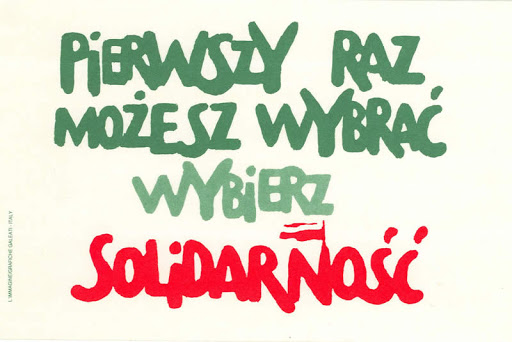 …………………………………………………………………………………………………………………………………………………………………………………………………………………………………………………………………………………………………………………………………………………………………………………………………………………………………………………………………………………………………………………………………………………………………………………………………………………………………………………….Zaddanie 3. Obok podanych informacji o postaciach wpisz odpowiednie imię i nazwisko.Po wyborach w czerwcu 1989 roku stanął na czele Obywatelskiego Klubu Parlamentarnego - ………………………………………………………………….Minister finansów w rządzie Tadeusza Mazowieckiego. Przedstawił program reform gospodarczo – ustrojowych, który nazwano jego nazwiskiem - ……………………………………………….Przedstawiciel strony rządowej podczas obrad okrągłego stołu. Po wyborach czerwcowych został wyznaczony na urząd premiera, nie zdołał jednak utworzyć rząduZadanie 4. Wyjaśnij znaczenie podanych pojęć w kontekście przemian politycznych z lat 80 XX wiekuAksamitna rewolucja - ………………………………………………………………………………………………………………………..……………………………………………………………………………………………………………………………………………………………Pierestrojka - ……………………………………………………………………………………………………………………………………..…………………………………………………………………………………………………………………………………………………………Jesień Ludów - ……………………………………………………………………………………………………………………………………..…………………………………………………………………………………………………………………………………………………………….Imperium zła - …………………………………………………………………………………………………………………………………….…………………………………………………………………………………………………………………………………………………………….Zadanie 5. Spośród podanych wydarzeń wybierz wydarzenie chronologiczne pierwsze i wydarzenie chronologiczne ostatnie.Rozwiązanie ZSRSZjednoczenie NiemiecOgłoszenie pierestrojkiZwycięstwo Reagana w wyborach prezydenckichWydarzenie chronologicznie pierwszeABCDWydarzenie chronologicznie ostatnieABCD